БАШКОРТОСТАН РЕСПУБЛИКАҺЫ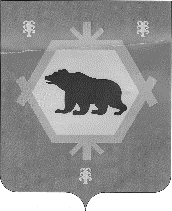 БӨРЙӘН РАЙОНЫМУНИЦИПАЛЬ РАЙОНЫНЫҢ КЫПСАК  АУЫЛ ХАКИМИАТЕАУЫЛ БИЛӘМӘҺЕ  СОВЕТЫ453583,Әбделмәмбәт ауылы, Бабсак урамы, 4тел. (34755) 3-34-25, 3-34-42РЕСПУБЛИКА БАШКОРТОСТАНАДМИНСТРАЦИЯ СЕЛЬСКОГО ПОСЕЛЕНИЯ КИПЧАКСКИЙ  СЕЛЬСОВЕТ МУНИЦИПАЛЬНОГО РАЙОНА БУРЗЯНСКИЙ РАЙОН453583, д. Абдулмамбетово, ул. Бабсак, 4 тел. (34755) 3-34-25, 3-34-42ҠАРАР						     	   ПОСТАНОВЛЕНИЕ«20» апрель 2023 й.			№  05-п	 	       «20» апреля 2023 г.О проведении открытого аукциона на право заключениядоговора аренды муниципального имуществаВ соответствии со ст. 17.1  Федерального закона «О защите конкуренции» от 26.07.2006 года № 135-ФЗ, руководствуясь Правилами, утвержденными приказом Федеральной антимонопольной службы Российской Федерации от 10.02.2010 года № 67 «О порядке проведения конкурсов или аукционов на право заключения договоров аренды, договоров безвозмездного пользования, договоров доверительного управления имущество, иных договоров, предусматривающих переход прав владения и (или) пользования в отношении государственного или муниципального имущества, и перечня видов имущества, в отношении которого заключение указанных договоров может осуществляться путем проведения торгов в форме конкурса», Порядком прав пользования муниципальным имуществом сельского поселения Кипчакский сельсовет муниципального района Бурзянский район Республики Башкортостан, утвержденным Решением Совета сельского поселения Кипчакский сельсовет муниципального района Бурзянский район Республики Башкортостан от 12.04.2022 г. № 28-29/117, Администрация сельского поселения Кипчакский сельсовет муниципального района Бурзянский район Республики БашкортостанПОСТАНОВЛЯЕТ:Провести аукцион открытый по составу участников и форме подачи предложений о цене на право заключения договора о передаче в аренду имущества, находящегося в муниципальной собственности Администрации сельского поселения Кипчакский сельсовет муниципального района Бурзянский район Республики Башкортостан.- объект аренды: нежилое помещение № 1, 2, 3, общей площадью 104,10 кв.м., кадастровый номер 02:18:080201:341, расположенное по адресу: Республика Башкортостан, Бурзянский район, д. Абдулмамбетово, ул. Бабсак, д.4.	2. Утвердить аукционную документацию по проведению аукциона на право заключения договора о передаче в аренду имущества, находящегося в муниципальной собственности Администрации сельского поселения Кипчакский сельсовет муниципального района Бурзянский район Республики Башкортостан.3. Установить:- начальная цена продажи права заключения договора аренды муниципального имущества определяется как годовой размер арендной платы;- задаток для участия в аукционе устанавливается в размере 20 % от начальной цены, величина повышения начальной цены («шаг аукциона») составляет 5 % от начальной цены;4. Осуществить в порядке, установленном законодательством:- организацию и проведение аукциона на право заключения договора о передаче в аренду имущества, находящегося в муниципальной собственности, указанног в п.1 настоящего постановления , в электронной форме с использованием информационной системы оператора Акционерное общество «Единая электронная торговая площадка» в сроки и порядке, определенном законодательством; - размещение настоящего постановления, извещения о проведении аукциона на право заключения договора о передаче в аренду имущества, находящегося в муниципальной собственности и извещения о его результатах в сети «Интернет» в соответствии с действующим законодательством;5. Контроль за исполнением возложить на главу сельского поселения Кипчакский сельсовет Тулькубаевой Т.А. Глава СП Кипчакский сельсовет					Т.А.Тулькубаева